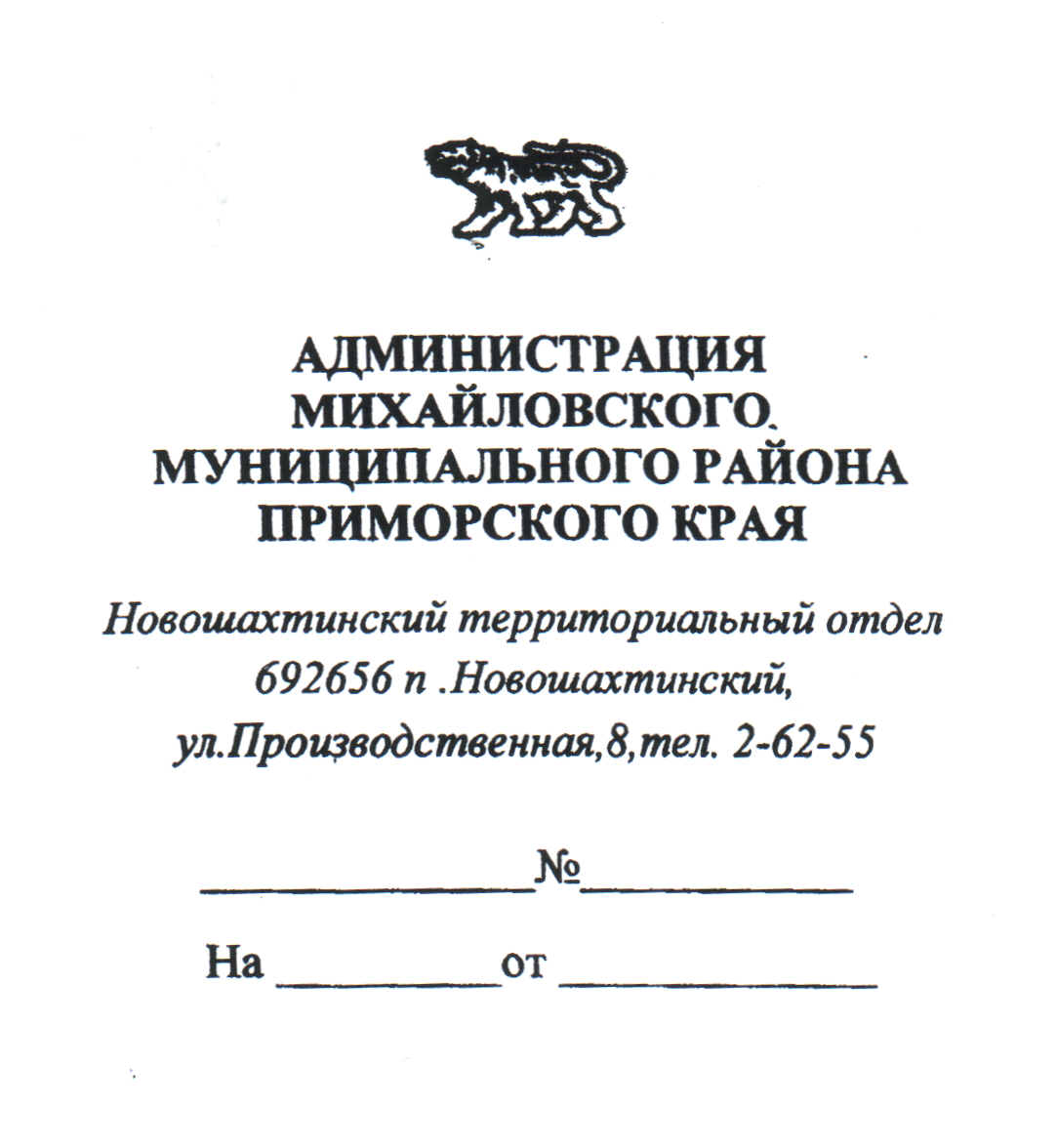 АДМИНИСТРАЦИЯ ГРИГОРЬЕВСКОГО СЕЛЬСКОГО ПОСЕЛЕНИЯМИХАЙЛОВСКОГО МУНИЦИПАЛЬНОГО РАЙОНАПРИМОРСКОГО КРАЯ   П О С Т А Н О В Л Е Н И Е  30.12.2020г.                                        с.Григорьевка                                               № 44Об утверждении Порядка предоставления иных межбюджетных трансфертов из бюджета Григорьевского сельского поселения в бюджет Михайловского муниципального района   	В соответствии с Федеральным законом от 06 октября 2003 года № 131-ФЗ «Об общих принципах организации местного самоуправления в Российской Федерации»,  статьей 142.4 Бюджетного кодекса Российской Федерации, на основании Устава Григорьевского сельского поселения, администрация Григорьевского сельского поселения,ПОСТАНОВЛЯЕТ:	1.  Утвердить Порядок предоставления иных межбюджетных трансфертов в бюджет Михайловского муниципального района согласно приложению.2. Настоящее постановление вступает в силу с 1 января 2021 года и подлежит размещению на официальном сайте Григорьевского сельского поселения Михайловского района Приморского края в сети «Интернет».           3. Контроль за исполнением настоящего постановления оставляю за собой.Глава Григорьевского сельского поселения, глава администрации 								        А.С.ДреминПриложение  к постановлению администрацииГригорьевского сельского поселения от 30.12.2020 г. № 44ПОРЯДОК ПРЕДОСТАВЛЕНИЯ ИНЫХ МЕЖБЮДЖЕТНЫХ ТРАНСФЕРТОВ ИЗ БЮДЖЕТА ГРИГОРЬЕВСКОГО СЕЛЬСКОГО ПОСЕЛЕНИЯ В БЮДЖЕТ МИХАЙЛОВСКОГО МУНИЦИПАЛЬНОГО РАЙОНА1. Общие положения1.1. Настоящий Порядок разработан в соответствии со статьями 9, 142, 142.5 Бюджетного кодекса Российской Федерации, Федеральным законом от 06 октября 2003 г. N 131-ФЗ "Об общих принципах организации местного самоуправления в Российской Федерации", Уставом Григорьевского сельского  поселения, и устанавливает случаи и порядок предоставления иных межбюджетных трансфертов из бюджета Григорьевского сельского  поселения бюджету Михайловского муниципального района.1.2. Настоящий Порядок определяет основание и условия предоставления иных межбюджетных трансфертов из бюджета Григорьевского сельского  поселения (далее – бюджет сельского поселения) бюджету Михайловского муниципального района (далее – бюджет района), а также осуществления контроля над расходованием данных средств.1.3. Иные межбюджетные трансферты предусматриваются в составе бюджета Григорьевского сельского  поселения в целях передачи органам местного самоуправления Михайловского муниципального района осуществления части полномочий по вопросам местного значения.1.4. Иными межбюджетными трансфертами в целях настоящего Порядка являются средства, предоставленные из бюджета сельского поселения в бюджет района.2. Условия предоставления иных межбюджетных трансфертов2.1. Иные межбюджетные трансферты из бюджета сельского поселения бюджету района могут быть предоставлены на осуществление части полномочий по решению вопросов местного значения сельского поселения, а также на иные цели в соответствии с требованиями Бюджетного кодекса Российской Федерации.2.2. Основаниями предоставления иных межбюджетных трансфертов из бюджета с сельского поселения бюджету района являются:2.2.1. Принятие соответствующего решения Муниципальным комитетом Григорьевского сельского поселения о передаче и принятии части полномочий;2.2.2. Заключение соглашения между Григорьевским сельским   поселением и Михайловским муниципальным районом о передаче и принятии части полномочий по вопросам местного значения.2.3. Соглашение о передаче части полномочий по решению вопросов местного значения заключается на основании решения Муниципальным комитетом Григорьевского сельского поселения о передаче части полномочий Григорьевского сельского поселения.2.4. Соглашения о передаче части полномочий по решению вопросов местного значения и соглашения о предоставлении иных межбюджетных трансфертов на иные цели заключаются при условии утверждения расходов на соответствующие цели в бюджете сельского поселения на текущий финансовый год.2.5. Иные межбюджетные трансферты из бюджета сельского поселения бюджету района (за исключением межбюджетных трансфертов на осуществление части полномочий по решению вопросов местного значения в соответствии с заключенными соглашениями) предоставляются при условии соблюдения бюджетного законодательства Российской Федерации и законодательства Российской Федерации о налогах и сборах.3. Требования к соглашениюСоглашение о передаче части полномочий по решению вопросов местного значения, а также передаче иных межбюджетных трансфертов на иные цели должно содержать следующую информацию:- предмет соглашения (цели, на которые передаются иные межбюджетные трансферты);- порядок определения ежегодного объема иных межбюджетных трансфертов;- порядок передачи иных межбюджетных трансфертов;- права и обязанности сторон;- порядок осуществления контроля за целевым использованием денежных средств, переданных в виде иных межбюджетных трансфертов;- финансовые санкции за ненадлежащее исполнение соглашения;- срок, на который заключается соглашение;- условия и порядок прекращения действия соглашения, в том числе досрочного.4. Порядок перечисления иных межбюджетных трансфертов4.1. Иные межбюджетные трансферты предоставляются в пределах бюджетных ассигнований и лимитов бюджетных обязательств, утвержденных сводной бюджетной росписью бюджета сельского поселения на основании соглашения о передаче части полномочий.4.2. Администрация Григорьевского сельского поселения доводит до администрации Михайловского муниципального района уведомление по расчетам между бюджетами по межбюджетным трансфертам.4.3. Перечисление иных межбюджетных трансфертов осуществляется администрацией Григорьевского сельского поселения с лицевого счета бюджета сельского поселения, открытого в Управления Федерального казначейства, в порядке и сроки, указанные в соглашении.5. Контроль за использованием иных межбюджетных трансфертов5.1. Контроль за использованием иных межбюджетных трансфертов, предоставленных бюджету Михайловского муниципального района, осуществляется путем предоставления Григорьевского сельского поселению отчетов об использовании финансовых средств. Периодичность и форма предоставления отчетов определяются соглашением.5.2. Расходование средств, переданных в виде иных межбюджетных трансфертов на цели, не предусмотренные соглашением, не допускается. В случае нецелевого использования финансовых средств они подлежат возврату в бюджет сельского поселения в сроки, установленные соглашением.5.3. За нецелевое использование иных межбюджетных трансфертов Михайловский муниципальный район несет ответственность в соответствии с законодательством Российской Федерации.5.4. Не использованные Михайловским муниципальным районом иные межбюджетные трансферты из бюджета сельского поселения подлежат возврату в бюджет Григорьевского сельского поселения в сроки, установленные соглашением.